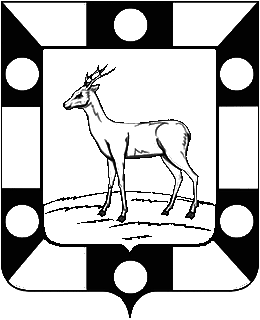 ГОРОДСКОЕ ПОСЕЛЕНИЕ ПЕТРА ДУБРАВА МУНИЦИПАЛЬНОГО РАЙОНА ВОЛЖСКИЙ САМАРСКОЙ ОБЛАСТИПОСТАНОВЛЕНИЕот 01 июня 2021 года  № 119аОб утверждении Реестра мест (площадок) накопления твердых коммунальных отходов, расположенных на территории городского поселения Петра Дубрава муниципального района Волжский Самарской областиРуководствуясь Федеральным законом от 06.10.2003 г. № 131-ФЗ «Об общих принципах организации местного самоуправления в Российской Федерации», Федеральным законом от 24.06.1998 № 89-ФЗ "Об отходах производства и потребления", Постановлением Правительства Российской Федерации от 31.08.2018 № 1039 "Об утверждении Правил обустройства мест (площадок) накопления твердых коммунальных отходов и ведения их реестра", руководствуясь Уставом городского поселения Петра Дубрава, ПОСТАНОВЛЯЮ:1. Утвердить реестр мест (площадок) накопления твердых коммунальных отходов на территории городского поселения Петра Дубрава муниципального района Волжский Самарской области (Приложение №1).2. Опубликовать настоящее постановление в газете «Голос Дубравы» и разместить в сети Интернет на официальном сайте Администрации городского поселения Петра Дубрава. 3. Контроль за исполнением настоящего Постановления оставляю за собой.Глава городскогопоселения Петра Дубрава                                                                             В.А.КрашенинниковБибаев 2262888